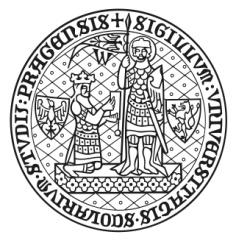 Žádost o stanovení režijních nákladů dle opatření děkana 22/2016Název projektu:  Navrhovatel projektu za FSV: Doba řešení projektu: Vyhlašovatel projektu: Výše režijních nákladů dle zadávací dokumentace: Předběžný finanční rozpočet projektu z dotačních prostředků na celou dobu řešení:  Odhad administrativní náročnosti projektu (počty dokladů pro ekonomické, personální oddělení atd.):Osobní náklady (v tisících Kč)Provozní náklady (v tisících Kč)